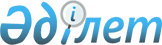 "Қазалы ауданы бойынша 2016 жылға мектепке дейінгі тәрбие мен оқытуға мемлекеттік білім беру тапсырысын, жан басына шаққандағы қаржыландыру және ата-ананың ақы төлеу мөлшерін бекіту туралы" Қазалы ауданы әкімдігінің 2016 жылғы 18 сәуірдегі №85 қаулысына өзгеріс енгізу туралы
					
			Мерзімі біткен
			
			
		
					Қызылорда облысы Қазалы ауданы әкімдігінің 2016 жылғы 20 желтоқсандағы № 301 қаулысы. Қызылорда облысының Әділет департаментінде 2016 жылғы 22 желтоқсанда № 5678 болып тіркелді. Қолданылу мерзімінің аяқталуына байланысты тоқтатылды      "Құқықтық актілер туралы" 2016 жылғы 6 сәуірдегі Қазақстан Республикасының Заңына сәйкес Қазалы ауданының әкімдігі ҚАУЛЫ ЕТЕДІ:

      1. "Қазалы ауданы бойынша 2016 жылға мектепке дейінгі тәрбие мен оқытуға мемлекеттік білім беру тапсырысын, жан басына шаққандағы қаржыландыру және ата-ананың ақы төлеу мөлшерін бекіту туралы" Қазалы ауданы әкімдігінің 2016 жылғы 18 сәуірдегі № 85 қаулысына (нормативтік құқықтық актілерді мемлекеттік тіркеу Тізілімінде 5496 нөмірімен тіркелген, 2016 жылғы 17 маусымда "Әділет" ақпараттық-құқықтық жүйесінде жарияланған) мынадай өзгеріс енгізілсін:

      3-тармақ жаңа редакцияда жазылсын: 

      "3. Осы қаулы алғашқы ресми жарияланған күнінен бастап қолданысқа енгізіледі және 2016 жылдың 1 қаңтарынан бастап пайда болған қатынастарға таралады.". 

      2. Осы қаулының орындалуын бақылау Қазалы ауданы әкімінің орынбасары А. Қаржаубаевқа жүктелсін.

      3. Осы қаулы алғашқы ресми жарияланған күнінен бастап қолданысқа енгізіледі. 


					© 2012. Қазақстан Республикасы Әділет министрлігінің «Қазақстан Республикасының Заңнама және құқықтық ақпарат институты» ШЖҚ РМК
				
      Аудан әкімінің міндетін атқарушы

Ж. Мұратбаев 
